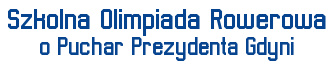 REGULAMINPOSTANOWIENIA OGÓLNEI Szkolna Olimpiada Rowerowa o Puchar Prezydenta jest wydarzeniem sportowym wpisanym na listę wydarzeń wspieranych przez Gdyński Ośrodek Sportu i Rekreacji w roku 2014. Zawody organizowane są w czterech kategoriach wiekowych – w tym w trzech z podziałem na płeć:Kategoria I: Szkoła podstawowa klasy I-III bez podziału na płeć,Kategoria II: Szkoła podstawowa klasy IV-VI z podziałem na płeć,Kategoria III: Szkoły gimnazjalne - z podziałem na płeć.Kategoria IV: Szkoły ponadgimnazjalne - z podziałem na płeć.Oficjalna strona internetowa zawodów to www.olimpiada.ingremio.edu.plZawody zostaną przeprowadzone zgodnie z niniejszym regulaminem. W sprawach nie ujętych w regulaminie stosuje się przepisy Polskich Związków Sportowych.Zawody zostaną rozegrane 14 czerwca 2014 r. Szczegółowy harmonogram godzinowy zostanie opublikowany na stronie internetowej zawodów. Trasy dla każdej z kategorii wiekowych zostaną opublikowane w formie elektronicznej na stronie internetowej zawodów. CELE I ZADANIAAktywne uczestniczenie dzieci i młodzieży w szkolnych i międzyszkolnych imprezach sportowych,    stanowiące    kontynuację    celów    i   zadań    wychowania fizycznego i zdrowotnego. Przeciwdziałanie postępującym zjawiskom zachowań patologicznych poprzez uczestnictwo dzieci w zajęciach rekreacyjno-sportowych oraz w imprezach sportowych.Popularyzowanie  i upowszechnianie sportu wśród ogółu dzieci i młodzieży.Poszerzanie procesu szkolenia dzieci z uwzględnieniem ich rozwoju biologicznego.Stwarzanie utalentowanej młodzieży możliwości osiągania mistrzostwa sportowego.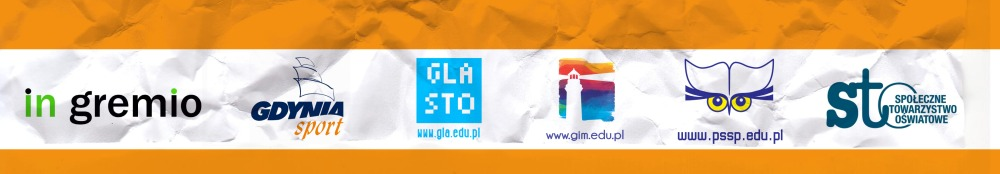 III. ORGANIZATORZYStowarzyszenie In gremio (organizacja pożytku publicznego). Gdyński Ośrodek Sportu i Rekreacji (jednostka miasta Gdynia).Przedstawiciele środowisk edukacyjnych i rowerowych.IV. OBOWIĄZKI ORGANIZATORAOpracowanie harmonogramu wydarzenia.Powiadomienie szkół o terminie i miejscu zawodów.Zabezpieczenie obsady sędziowskiej, medycznej, technicznej. Przygotowanie protokołów z zawodów, zabezpieczenia technicznego, przyrządów pomiarowych, tras oraz poczęstunku dla uczestników.  Organizatorzy wyznaczają i wskazują odpowiednie strefy bezpieczeństwa, w których mają obowiązek przebywać zawodnicy, którzy w danym momencie nie biorą udziału w zawodach.Zorganizowanie promocji zawodów oraz przebiegu wydarzeń pozasportowych (dekoracja, uroczyste otwarcie, wręczenie nagród, zakończenie).Opracowanie i przekazanie do wiadomości publicznej komunikatów końcowych 
z przeprowadzonych zawodów.VI. UCZESTNICTWOZespół jednej szkoły może się składać maksymalnie z 3 osób do każdej kategorii (uwzględniając podział na płeć i wiek).W zawodach prawo startu mają dzieci i młodzież, ucząca się w szkołach dziennych bez względu na przynależność klubową.Ustala się następujące warunki startu w zawodach:Zawodnik musi posiadać ważną legitymację szkolną, organizator zastrzega sobie prawo kontroli,Opiekun danej grupy przedkłada imienne zgłoszenie potwierdzone podpisami dyrektora szkoły i nauczyciela wychowania fizycznego prowadzącego zawodnika (zgłoszenie jest przesyłane na adres mail koordynatora podany w elektronicznym systemie zgłoszeń). Uczestnicy zawodów zobowiązani są do przestrzegania poleceń i przepisów określonych przez organizatora na dzień zawodów oraz przestrzegania zasad fair play.Opiekunem zespołu szkolnego może być tylko nauczyciel uczący w danej szkole, bez obecności którego nie dopuszcza się zespołu do zawodów. VII. SPRAWY ORGANIZACYJNEOrganizator może zdyskwalifikować zawodnika (bądź drużynę), gdy jego zachowanie rażąco narusza zasady sportowej rywalizacji lub stwarza zagrożenie dla pozostałych uczestników zawodów. Podobnie niewłaściwe zachowanie się opiekuna danego zespołu na zawodach skutkuje dyskwalifikacją zespołu z rozgrywek oraz powiadomieniem organu prowadzącego szkołę.Obowiązkiem opiekuna zespołu jest dbanie o bezpieczeństwo jego zawodników, którzy pozostają wyłącznie pod jego nadzorem w czasie trwania zawodów sportowych. Każda konkurencja przeprowadzana jest pod ścisłą kontrolą zespołu sędziów lub nauczycieli wychowania fizycznego.Przed każdymi zawodami organizator w obecności opiekunów grup i sędziego zawodów dokonuje odprawy technicznej. (na 15 minut przed rozpoczęciem każdej kategorii zawodów).Nauczyciele wychowania fizycznego - opiekunowie zawodników i drużyn, winni interesować się informacjami organizacyjnymi zamieszczanymi na stronie internetowej www.olimpiada.ingremio.edu.pl.Do zawodów reprezentacje szkolne zgłaszane są przez Koordynatora Szkolnego.VIII. POSTANOWIENIA KOŃCOWEZawody rozgrywane są zgodnie z obowiązującymi przepisami Polskich Związków Sportowych.Sprawy szczegółowe i wszelkie uwagi/protesty/ dotyczące organizacji zawodów sportowych rozstrzyga organ prowadzący organizatora zawodów (Zarząd).Nagrody w postaci pucharów, medali otrzymują uczestnicy, którzy zajęli trzy pierwsze miejsca w poszczególnych kategoriach. W  sprawach  organizacyjnych  należy  kontaktować  się  ze stowarzyszeniem In gremio. Adres : ul. Strażacka 15, 81-616 Gdynia, , e-mail: olimpiada@ingremio.edu.pl.  tel.: 607844622, 605456783Organizator może wprowadzić zmiany w poniższym regulaminie bez podania przyczyny, jednak nie później, niż do dnia 10.06.2014 r. (zmianom nie mogą ulec dane dotyczące nagród). Uczestnicy zawodów (w przypadku osoby niepełnoletniej – opiekunowie) wyrażają zgodę na przetwarzanie i wykorzystywanie ich wizerunku w postaci cyfrowej do celów promocyjnych wydarzenia (relacje, galerie, materiały prasowe i cyfrowe).W sprawach nieuregulowanych instancją decydującą jest Urząd Miasta Gdyni. Regulamin wchodzi w życie z dniem 05.05.2014 r.Zespół organizacyjny zawodów